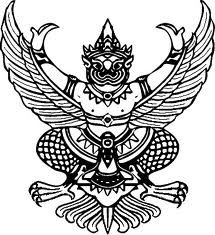 ที่ มท 0818.2/ว	กรมส่งเสริมการปกครองท้องถิ่น	ถนนนครราชสีมา กทม. ๑๐3๐๐						         ตุลาคม  2563เรื่อง  	มอบหมายผู้ประสานงานศูนย์เฉพาะกิจเพื่อประสานงานและสนับสนุนการเลือกตั้งสมาชิกสภาท้องถิ่น         หรือผู้บริหารท้องถิ่นขององค์กรปกครองส่วนท้องถิ่นเรียน	ผู้ว่าราชการจังหวัด ทุกจังหวัดอ้างถึง  1. หนังสือกระทรวงมหาดไทย ด่วนที่สุด ที่ มท 0818.2/ว 6441 ลงวันที่ 26 ตุลาคม 2563          2. หนังสือกรมส่งเสริมการปกครองท้องถิ่น ที่ มท 0818.3/ว 3211 ลงวันที่ 16 ตุลาคม 2563สิ่งที่ส่งมาด้วย 	1. สำเนาคำสั่งกรมส่งเสริมการปกครองท้องถิ่น ที่ 683/2563 ลงวันที่ 2 กันยายน 2563		2. สำเนาคำสั่งกระทรวงมหาดไทย ที่ 2181/2563 ลงวันที่ 8 กันยายน 2563                  3. แบบรายงานการสมัครรับเลือกตั้งสมาชิกสภาองค์การบริหารส่วนจังหวัดและนายกองค์การ                      บริหารส่วนจังหวัด                   ตามที่กระทรวงมหาดไทย ได้แจ้งการพ้นจากตำแหน่งสมาชิกสภาองค์การบริหารส่วนจังหวัด
และนายกองค์การบริหารส่วนจังหวัด เมื่อคณะกรรมการการเลือกตั้งประกาศกำหนดให้มีการเลือกตั้งสมาชิกสภาองค์การบริหารส่วนจังหวัดและนายกองค์การบริหารส่วนจังหวัด เมื่อวันที่ 26 ตุลาคม 2563 เพื่อให้จังหวัดแจ้งองค์การบริหารส่วนจังหวัดทราบ รายละเอียดปรากฏตามหนังสือที่อ้างถึง 1 นั้น                  กรมส่งเสริมการปกครองท้องถิ่นพิจารณาแล้วเห็นว่า เพื่อให้การประสานงานและสนับสนุน
การเลือกตั้งสมาชิกสภาท้องถิ่นหรือผู้บริหารท้องถิ่นขององค์กรปกครองส่วนท้องถิ่นเป็นไปด้วยความเรียบร้อย จึงขอความร่วมมือให้จังหวัดดำเนินการดังนี้  1. มอบหมายให้ท้องถิ่นจังหวัดเป็นผู้ประสานงานศูนย์เฉพาะกิจเพื่อประสานงานและสนับสนุนการเลือกตั้งสมาชิกสภาท้องถิ่นหรือผู้บริหารท้องถิ่นขององค์กรปกครองส่วนท้องถิ่นตามคำสั่งจัดตั้ง
ศูนย์เฉพาะกิจเพื่อประสานงานและสนับสนุนการเลือกตั้งสมาชิกสภาท้องถิ่นหรือผู้บริหารท้องถิ่นขององค์กรปกครองส่วนท้องถิ่น รายละเอียดปรากฏตามสิ่งที่ส่งมาด้วย 1 และ 2   2. ให้สำนักงานส่งเสริมการปกครองท้องถิ่นจังหวัดประสานองค์การบริหารส่วนจังหวัด       เพื่อตรวจสอบรายชื่อผู้สมัครรับเลือกตั้งซึ่งเป็นบุคคลที่มีลักษณะต้องห้ามมิให้ใช้สิทธิสมัครรับเลือกตั้ง        ตามมาตรา 50 (๒๓) (๒๔) และ (๒๕) แห่งพระราชบัญญัติการเลือกตั้งสมาชิกสภาท้องถิ่นหรือผู้บริหารท้องถิ่น พ.ศ. 2562  3. กำชับองค์การบริหารส่วนจังหวัดดำเนินการบันทึกข้อมูลผู้บริหารท้องถิ่นและสมาชิก
สภาท้องถิ่นในระบบศูนย์ข้อมูลเลือกตั้งผู้บริหารท้องถิ่น สมาชิกสภาท้องถิ่นและทะเบียนองค์กรปกครอง
ส่วนท้องถิ่น รายละเอียดปรากฏตามหนังสือที่อ้างถึง 2                                                                                                           /4. รายงาน...- 2 -                  4. รายงานการรับสมัครเลือกตั้งสมาชิกสภาท้องถิ่นหรือผู้บริหารท้องถิ่นขององค์การบริหารส่วนจังหวัดให้กรมส่งเสริมการปกครองท้องถิ่นทราบตามแบบรายงาน รายละเอียดปรากฏตามสิ่งที่ส่งมาด้วย 3               จึงเรียนมาเพื่อโปรดพิจารณา                                                             ขอแสดงความนับถือ                                                    อธิบดีกรมส่งเสริมการปกครองท้องถิ่น